教育部104年紫錐花運動暑假反毒學習單─國小高年級、國中版為愛拒毒親愛的家長與同學：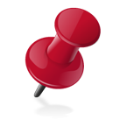 暑假即將來臨，在同學滿心期盼假期到來的同時，也可能是毒品勢力乘隙而入的危險時機，拒絕毒品的誘惑與侵害，需要家長與同學們一起合作，共同打贏這場反毒戰役。    根據統計資料發現，「好奇」與「無知」是青少年吸毒的主要原因，而藥頭常散播不正確的資訊（例如：這個藥不會上癮，試試看，不喜歡就別用。），誘惑好奇心強的青少年或小朋友使用毒品，其實，毒品都具有成癮性，對於使用者的心智與身體會造成極大的傷害（例如：腦神經受損、智力退化、肢體不協調、心臟機能受損、膀胱纖維化而需終生包尿布或洗腎等）。有心人士會以青少年犯罪刑責較輕來誘導、唆使學生吸食毒品、販賣毒品等犯罪行為或以精美的包裝(例如：含毒的咖啡包、奶茶包、果凍、郵票…等)來吸引學生好奇嘗試使用毒品。事實上，在毒品危害防制條例及少年事件處理法中，對於未成年之犯罪均訂有相關的刑責。法律上的處罰是最後一道防線，我們應該在暑假期間保持規律的作息，並從事正當的休閒活動，以健康反毒行動來愛護自己與親愛的家人，現在就請搭乘「反毒列車」，加入為愛拒毒之旅，出發GO！【反毒列車一：生活劇場】〜為愛拒毒  健康達人大挑戰〜請根據以下情境描述，回答相關問題：《選擇題》請選出正確的選項代號：(  )01.蘿嬪喝了特調的咖啡後，立刻覺得頭昏、全身無力，可能是飲料中被加入了FM2(俗稱「約會強暴藥」)或神仙水，此時的蘿嬪應該怎麼做？(A)不管它繼續喝(B)運用各種方式馬上求救，並儘速離開現場(C)聚會的地方是公共場所，出入的人很多，沒有什麼關係(D)不必理會，只要休息一下就會好(  )02.醫生橋巴由蘿嬪喝下飲料後出現的徵狀，研判她可能誤飲到摻有毒品成分的飲料，下列何者是對這些毒品的敘述?(A)有些毒品無色無味，加入飲料後不易察覺，所以對於來路不明的飲料或食物要提高警覺(B)即使混摻多種毒品，但還是可以被檢驗出來，所以下毒者不要心存僥倖(C)有些毒品會造成短暫性失憶，危害人身安全 (D)以上皆是(  )03.阿摩利亞在蘿嬪的飲料中摻入了毒品，以下敘述何者正確？(A)會造成蘿嬪身心嚴重傷害(B)阿摩利亞以欺瞞方式讓蘿嬪誤用毒品，是嚴重違法的行為(C)這是嚴重犯罪行為，害人害己 (D)以上皆是(  )04.滷夫在歡樂跳跳屋遇到阿凱遞給他K菸，並要他試試看，此時，滷夫應該怎麼想才對？(A)吸毒是違法的(B)不論吸菸或吸毒都有害健康(C)我吸毒會讓我的家人及師長失望(D)以上皆是(  )05.阿凱在歡樂跳跳屋免費給滷夫K菸，並要他試試看，此時，滷夫應該怎麼做才對？(A)直接拒絕、迅速離開，並通知家長及師長處理(B)既然免費，不拿白不拿(C)自己不要用，把它送給別的朋友(D)先拿回家想一想再做決定(  )06.阿凱非法使用K他命(愷他命)，在下列3個選項中(甲)記憶力減退；(乙)腎水腫、腎衰竭而終身洗腎；(丙)膀胱萎縮發炎，何者是常見的危害及後遺症？ (A)甲乙丙          (B)甲乙(C)甲丙            (D)乙丙(  )07.阿凱將自己持有的K菸免費提供滷夫使用，請問阿凱可能違反了毒品危害防制條例下列哪些規定?(A)轉讓毒品        (B)持有毒品(C)引誘施用毒品    (D)以上皆是(  )08.醫生橋巴一行人正準備離開，並勸導阿凱不要再使用K他命 (愷他命)，建議他可以由下列管道尋求協助?(A)查詢「紫錐花運動」官方網站內各縣市校外會聯絡方式(B)洽詢各縣市毒品危害防制中心之藥癮戒治醫療機構(C)撥打戒成專線電話0800-770-885(請請你-幫幫我)(D)以上皆是(  )09.滷夫因為在社群網路看到訊息後，才來三圍帆船冒險的，如果你是滷夫，當你收到這個訊息時，你應該怎麼做?(A)不要轉寄分享該訊息，以免害到別人(B)懷疑阿摩利亞可能是藥頭，將這個訊息告知父母、師長或立刻向有關單位檢舉(C)刪除訊息並提醒朋友封鎖這個社群網站，不再瀏覽(D)以上皆是(  )10.在暑假期間可以採取哪些行動來反毒？(A)從事正當休閒活動。(B)千萬不要以身試毒。(C)避免出入不良場所。(D)以上皆是。【反毒列車二：反毒達人知識包】一、協助販賣毒品者，不論負責把風、聯繫、取款等行為，雖未實際交付毒品，仍屬「販毒」之行為。二、若將毒品無償讓與他人則屬「轉讓」行為，這也是犯法的行為。三、同學常誤以為自己沒有吸食，僅在朋友間炫耀、展示毒品，是沒有刑責的，這是不正確的觀念喔，「持有」毒品也是違法行為。四、販賣毒品者有計畫地降低同學們的戒心，引誘你嘗試使用，待成癮後，再用毒品加以控制，藉以擴大毒品使用人口，違法牟取暴利，對個人、家庭及社會造成嚴重危害。【反毒列車三：健康行動家】堅定的自信是抗拒毒品誘惑的最好態度，我是個健康的學生，我願意拒絕毒品： (自己願意展現的拒絕技巧，請在空格前打「」)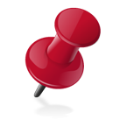 堅持拒絕法：例如「不行，我真的不想吸」。告知理由法：例如「吸毒是違法犯罪的事，你不要害我。」自我解嘲法：例如「不行，我真的很膽小，我不敢試啦！」遠離現場法：例如「太晚了，我要回家了，我先走了。」友誼勸服法：例如「我們是好朋友，我不希望你變成吸毒犯。」轉移話題法：例如「ㄟ，你看這個點心好特別，你也吃看看。」反說服法：例如「這毒品是會上癮的，而且很難戒除，所以你也不要吸啦！」反激將法：例如「如果因為你們說我沒種，我就吸，那才真的沒種呢！」學生年級：     班級：     座號：    姓名：     家長簽名：～孩子的成長需要您的關心和陪伴，暑假期間請注意孩子交友與生活作息～教育部、地方政府、學校關心你的健康與成長。【相關資訊可參考紫錐花運動官方網站：http://enc.moe.edu.tw/】